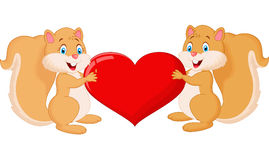 29.05.2020- piątekDZIEŃ DOBRY WIEWIÓRECZKI!Dzisiejszy temat: Piknik rodzinny.Proponuje ćwiczenia poranne i gimnastyczne: odsyłam do linków:https://www.youtube.com/watch?v=FhGvyW-jUbEhttps://www.youtube.com/watch?v=IrbKAybwi2ghttps://www.youtube.com/watch?v=xm93WFJ7bNs&list=RDQM99vRDzrNgDI&start_radio=1Mycie rąk przy piosence: Myj ręce z liskiem przez 30 sekund!odsyłam do linku:https://www.youtube.com/watch?v=4zeXmv2zPGs„Jedziemy z rodzicami na wycieczkę”- rozpoznawanie głosek w słowach. Dziecko zabiera ze sobą rzecz , która rozpoczyna się pierwszą litera jego imienia. np. Kasia powie:Zabieram na wycieczkę kalosze, bo będzie padać.Zdania rozpoczynamy od słów:Zabieram na wycieczkę…„Piknik z rodziną”- wypowiedzi na dany temat.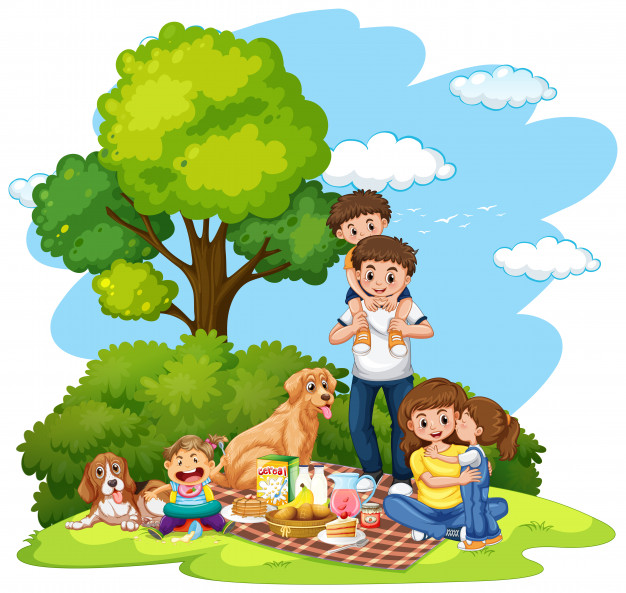 Wypowiedzi na podstawie zamieszczonego powyżej zdjęcia rodziny na pikniku.Pytania do dziecka:- Co przedstawia zdjęcie?- Co warto zabrać na piknik?Zasady bezpieczeństwa podczas pikniku:- Nie odchodź od mamy i taty!- Jedz i pij tylko produkty polecane przez rodzinę!- Zrywaj owoce za zgodą rodziców!- Zachowaj bezpieczna odległość w kontakcie ze zwierzętami!- Używaj kremy z filtrem!- Noś nakrycie głowy!„Co mam w koszu”-  zabawa sensorycznaUkrywamy w koszu przedmioty i produkty, które można zabrać na piknik np. jabłko, gruszka, kubek, papierowe talerzyki. Zadaniem dziecka jest rozpoznanie ich za pomocą dotyku.„Przygody na pikniku”- zabawa matematycznaRozdajemy dziecku liczmany- nakrętki po napojach. Dziecko układa liczmany, dodaje i odejmuje w zakresie 10.Przykłady zadań:Na piknik zabrałam 3 jabłka. Moja koleżanka przyniosła jeszcze 2 jabłka. Ile mamy razem jabłek?Na piknik zabraliśmy 8 bananów. Mój starszy brat zjadł dwa? Ile nam zostało bananów?Podczas posiłku na pikniku mama rozłożyłam z duże papierowe talerze i 4 małe papierowe talerze. Ile talerzy rozłożyła mam?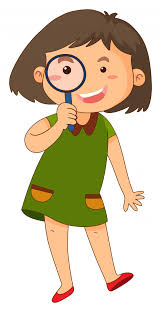 „Pamiątka z pikniku”- zabawa badawczaPotrzebne będą: masa solna, papierowy talerzyk, Dziecięce skarby.Robimy z dzieckiem masę solną:odsyłam do linku:https://www.youtube.com/watch?v=ljIP06XfbpgPo przygotowaniu masy solnej dziecko pokrywa  jej grubą warstwą jednorazowe talerzyki. Odciska na nim różne skarby dziecka ( muszle, figurki), by sprawdzić jakie wzory powstaną. Prace zostawiamy do wyschnięcia.Bajkoterapia- zachęcam do przeczytania dziecku bajki z dnia 25.05.2020r. ,,Jesteśmy różni"Zachęcam do wykonania karty pracy :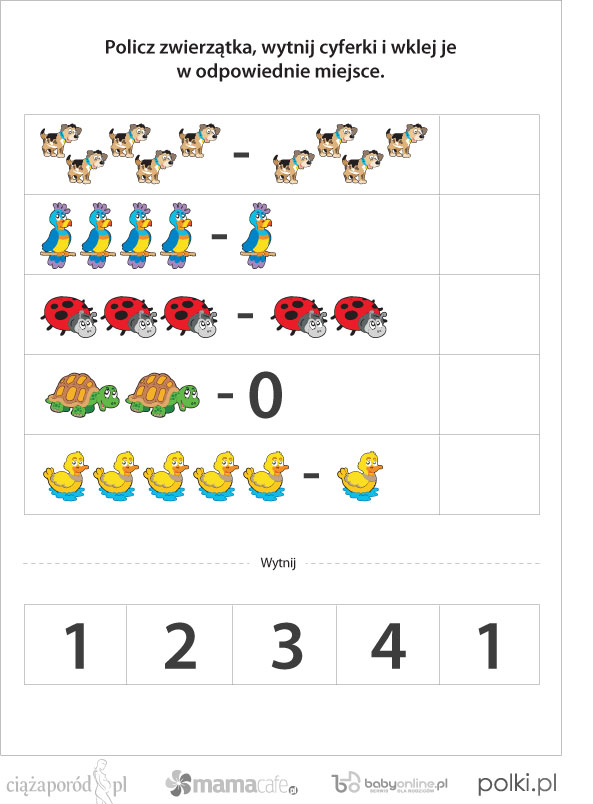 https://mamotoja.pl/odejmowanie-od-1-do-5-gra-dla-dzieci,nauka-liczenia-artykul,7399,r1p1.html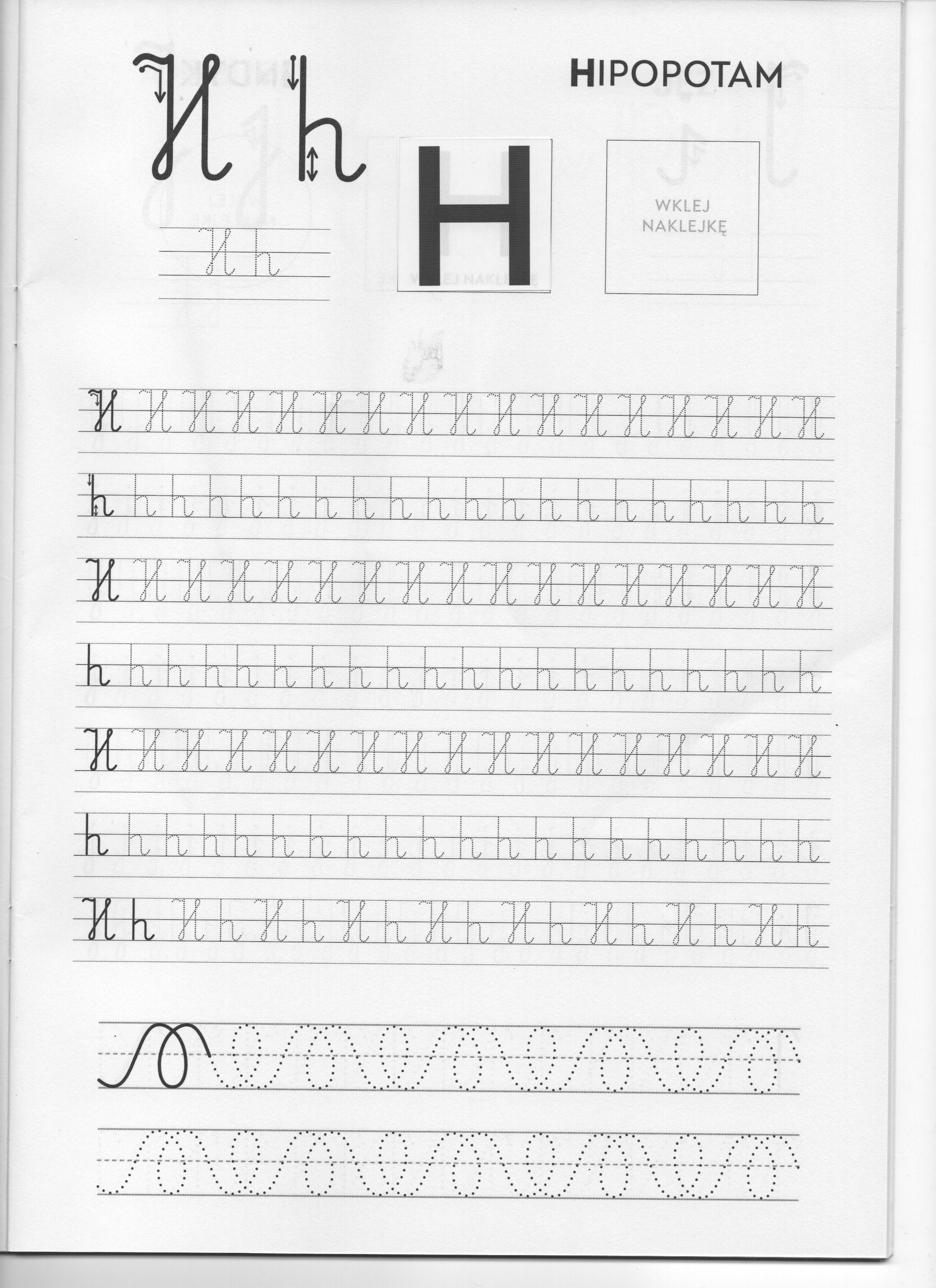 